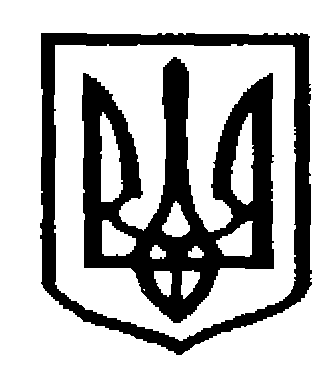 У К Р А Ї Н АЧернівецька міська радаУ П Р А В Л I Н Н Я   О С В I Т ИНАКАЗ04.08.2022                                                                                                       № 185                                                       Додаток 1 до наказууправління освіти  Чернівецької міської радивід 04.08.2022 № 185ЗАТВЕРДЖЕНО Наказ Департаменту освіти і науки облдержадміністрації від 30.05.2022 № 126 Графікнавчальних очних/онлайн сесій за освітніми  галузями для педагогічних працівників, як впроваджуватимуть Державний стандарт базової середньої освіти у 5-их класах ЗЗСО Чернівецької міської територіальної громади з 1 вересня 2022 рокуДодаток 2 до наказууправління освіти  Чернівецької міської радивід 04.08.2022 № 185Список учителів закладів загальної середньої освітиЧернівецької міської територіальної громади, які потребують підготовки для викладання у 5-х класах ЗЗСО з 1 вересня 2022 року за новим Державним стандартом базової середньої освіти Додаткова сесія(Лист управління освіти Чернівецької міської ради від 27.07.2022  №01-09/1453)Додаток 3 до наказууправління освіти  Чернівецької міської радивід 04.08.2022 № 185Список учителів закладів загальної середньої освітиЧернівецької міської територіальної громади, які потребують підготовки для викладання у 5-х класах ЗЗСО з 1 вересня 2022 року за новим Державним стандартом базової середньої освіти Додаткова сесія(Лист управління освіти Чернівецької міської ради від 04.08.2022  №01-09/1493)Додаток 4 до наказу управління освіти  Чернівецької міської радивід 04.08.2022 № 185Інформаціящодо готовності педагогів __________________________________(повна назва закладу освіти)Чернівецької міської територіальної громадидо впровадження Державного стандарту базової середньої освіти у 5-х класах ЗЗСО з 1 вересня 2022 рокуМ.П.                                                                                                                                                                         Директор школиПро організаційний та методичнийсупровід проведення додаткової сесії щодо підготовки вчителів 5-х класівзакладів загальної середньої освітиЧернівецької територіальної громади до впровадження нового Державного стандарту базової середньої освіти з 1 вересня 2022 року           На виконання наказів Департаменту освіти і науки Чернівецької обласної державної адміністрації від 30.05.2022 № 126 «Про організацію підготовки вчителів 5-х класів закладів загальної середньої освіти Чернівецької області до впровадження нового Державного стандарту базової середньої освіти з 1 вересня 2022 року» та КЗ «Інститут післядипломної педагогічної освіти Чернівецької області» від 31.05.2022 № 46/од «Про організаційний та науково-методичний супровід забезпечення підготовки вчителів 5-х класів закладів загальної середньої освіти Чернівецької області до впровадження нового Державного стандарту базової середньої освіти з 1 вересня 2022 року»,  листа  КЗ «Інститут післядипломної педагогічної освіти Чернівецької області» від 01.07.2022 № 01-09/305 «Про організаційний та науково-методичний супровід забезпечення підготовки вчителів 5-х класів закладів загальної середньої освіти Чернівецької області до впровадження нового Державного стандарту базової середньої освіти з 1 вересня 2022 року» та формування готовності педагогічних працівників закладів загальної середньої освіти Чернівецької міської територіальної громади до впровадження змін в освітній галузі,НАКАЗУЮ:1. Головному спеціалісту управління освіти Чернівецької міської ради Косован О.К., відповідальній за організацію підготовки вчителів 5-х класів закладів загальної середньої освіти Чернівецької міської територіальної громади до впровадження нового Державного стандарту базової середньої освіти, здійснити організаційний та методичний супровід проведення додаткової сесії.2. Керівникам закладів загальної середньої освіти Чернівецької міської територіальної громади:2.1. Забезпечити реєстрацію педагогічних працівників на очно/дистанційне навчання за освітніми галузями за відповідними покликаннями, надісланими ІППО ЧО на е-скриньки закладів освіти.2.2. Направити  педагогічних працівників на додаткову навчальну сесію для підготовки до впровадження Державного стандарту базової середньої освіти у 5-х класах ЗЗСО відповідно до графіка та списків, що додаються (додатки 1-3).  2.3. Подати до 25.08.2022 в управління освіти (паперовий варіант – каб. 98 та електронний варіант – на е-скриньку  kosovan.ok.gs@gmail.com )   інформацію щодо готовності вчителів до впровадження Державного стандарту базової середньої освіти у 5-х класах ЗЗСО Чернівецької міської територіальної громади з 1 вересня 2022 року, за формою, що додається (додаток 4).3. Наказ розмістити на офіційному сайті управління освіти Чернівецької міської ради.4. Контроль за виконанням наказу покласти на начальника відділу забезпечення якості та стратегічного розвитку закладів загальної середньої освіти управління освіти Чернівецької міської ради  Руслана Федюка.Начальник  управління освіти Чернівецької міської ради                                                          Ірина ТКАЧУКПогоджено:Начальник відділу забезпечення якості тастратегічного розвитку закладів загальної середньої освіти управління освіти                                       Чернівецької міської ради                                                                          Руслан ФЕДЮК                                                                                              Виконавець:Головний спеціаліст Управління освіти Чернівецької міської ради                                                        Оксана КОСОВАН                                          №з/пОсвітня галузьТерміни навчальних сесійМовно-літературна (українська мова та література, зарубіжна література)27.06.22 -01.07.2215.08.22-19.08.22Мовно-літературна (румунська мова та література) (румунська та зарубіжна)27.06.22 -01.07.2215.08.22-19.08.22Математична06.06.22 -10.06.2215.08.22-19.08.22Природнича 13.06.22 -17.06.2215.08.22-19.08.22Технологічна 13.06.22 -17.06.2208.08.22-12.08.22Інформатична 06.06.22 -10.06.2215.08.22-19.08.22Соціальна і здоров’язбережувальна 20.06.22 -24.06.2201.08.22-05.08.2215.08.22-19.08.22(Культура добросусідства)Громадянська та історична 20.06.22 -24.06.2208.08.22-12.08.22Мистецька 20.06.22 -24.06.2201.08.22-05.08.22Фізична культура 27.06.22 -01.07.2201.08.22-05.08.22№ п/пНазва закладу освітиПрізвище, ім’я, по батьковіпедагогівПрізвище, ім’я, по батьковіпедагогівПрізвище, ім’я, по батьковікерівника закладу освітиЕлектронна адресазакладу освітиМовно-літературна (українська мова)Мовно-літературна (українська мова)Мовно-літературна (українська мова)Мовно-літературна (українська мова)Мовно-літературна (українська мова)Мовно-літературна (українська мова)1.Чернівецький ліцей №1 Чернівецької міської радиГлібка Ярослава ВікторівнаГлібка Ярослава ВікторівнаКінащукНаталія Леонідівнаlyceum.1.chernivtsi@gmail.com 55-07-202.Чернівецький ліцей №1 Чернівецької міської радиФрацивір Віра ІванівнаФрацивір Віра ІванівнаКінащукНаталія Леонідівнаlyceum.1.chernivtsi@gmail.com 55-07-203.Чернівецький ліцей №3 Чернівецької міської радиОстапович Марія ОлександрівнаОстапович Марія ОлександрівнаГрицюкГанна Борисівнаcvlicey-3@meta.ua 54-68-514.Чернівецький багатопрофільний ліцей №4Чернівецької міської радиПонич Лідія ВячеславівнаПонич Лідія ВячеславівнаПочинокАнжела Іллівнаcvlicey-4@meta.ua53-30-585.Чернівецький ліцей № 9Чернівецької міської радиЗапоточна  Мілітія ОлександрівнаЗапоточна  Мілітія ОлександрівнаСолтисік Іван Богдановичcvlyceum9@gmail.com55-14-936.Чернівецький ліцей №17Чернівецької міської ради	Дорофеєва Оксана Миколаївна	Дорофеєва Оксана МиколаївнаКушнірСтаніслава Тадеушівнаcvlyceum17@gmail.com53-98-047.Чернівецька ЗОШ І-ІІІ ступенів №1Чернівецької міської радиКостів Оксана АнатоліївнаКостів Оксана АнатоліївнаБабійОлександра Ігорівнаcvznz-1@meta.ua 52-59-838.Чернівецька ЗОШ І-ІІІ ступенів №4Чернівецької міської радиГараздюк Олеся ІванівнаГараздюк Олеся ІванівнаСолтисік Любов Іванівнаcvznz-4@ukr.net52-62-969.Чернівецька ЗОШ І-ІІІ ступенів №20Чернівецької міської радиГрицяк Ірина ЯрославівнаГрицяк Ірина ЯрославівнаЖуковська Світлана Володимирівнаcvznz-20@meta.ua  58-10-2110.Чернівецький приватний ліцей «Юнік»Палійчук Євгенія ДмитрівнаПалійчук Євгенія ДмитрівнаКуницька Ірина МихайлівнаUnique.school345@gmail.com095 271 38 19Мовно-літературна (англійська мова)Мовно-літературна (англійська мова)Мовно-літературна (англійська мова)Мовно-літературна (англійська мова)Мовно-літературна (англійська мова)Мовно-літературна (англійська мова)1.Чернівецький ліцей № 9Чернівецької міської радиГладиш Любов НикифорівнаГладиш Любов НикифорівнаСолтисік Іван Богдановичcvlyceum9@gmail.com 55-14-932.Чернівецький ліцей № 9Чернівецької міської радиБелова Юлія АндріївнаБелова Юлія АндріївнаСолтисік Іван Богдановичcvlyceum9@gmail.com 55-14-933.Чернівецький багатопрофільний ліцей № 11 «Престиж»Чернівецької міської радиГлинська Наталія ВікторівнаГлинська Наталія ВікторівнаМатвійчинаСвітлана Володимирівнаcvlyceum11@gmail.com51-15-21 Мовно-літературна (німецька мова)Мовно-літературна (німецька мова)Мовно-літературна (німецька мова)Мовно-літературна (німецька мова)Мовно-літературна (німецька мова)Мовно-літературна (німецька мова)1.Чернівецький ліцей № 9Чернівецької міської радиПентескул Каріна ГригорівнаПентескул Каріна ГригорівнаСолтисік Іван Богдановичcvlyceum9@gmail.com55-14-932.Чернівецька гімназія №3Чернівецької міської радиВеличук Марина МихайлівнаВеличук Марина МихайлівнаЛісовська Алла Григорівнаcvgymnasium3@gmail.com 52-95-21Мовно-літературна (зарубіжна література)Мовно-літературна (зарубіжна література)Мовно-літературна (зарубіжна література)Мовно-літературна (зарубіжна література)Мовно-літературна (зарубіжна література)Мовно-літературна (зарубіжна література)1.Чернівецький ліцей №1 Чернівецької міської ради Сорохан Юлія ВіталіївнаСорохан Юлія ВіталіївнаКінащукНаталія Леонідівнаlyceum.1.chernivtsi@gmail.com 55-07-202.Чернівецька ЗОШ І-ІІІ ступенів №16Чернівецької міської радиПелеванюк Євгенія ВасилівнаПелеванюк Євгенія ВасилівнаБілоусСергій Вікторовичcvznz-16@meta.ua58-28-373.Приватна заклад гімназія «Надія»Даниляк Ірина МихайлівнаДаниляк Ірина МихайлівнаТевтульТетяна Яремівнаnadiya.chernivtsi@gmail.com52-58-90МатематичнаМатематичнаМатематичнаМатематичнаМатематичнаМатематична1.Чернівецька ЗОШ І-ІІІ ступенів №16 Чернівецької міської радиПілат Ніна ГригорівнаПілат Ніна ГригорівнаБілоусСергій Вікторовичcvznz-16@meta.ua58-28-372.Приватна заклад гімназія «Надія»Братецька Ірина АнатоліївнаБратецька Ірина АнатоліївнаТевтульТетяна Яремівнаnadiya.chernivtsi@gmail.com52-58-903.Чернівецький приватний ліцей «Юнік»Вигонний Віталій ЮрійовичВигонний Віталій ЮрійовичКуницька Ірина МихайлівнаUnique.school345@gmail.com095 271 38 19Громадянська та історичнаГромадянська та історичнаГромадянська та історичнаГромадянська та історичнаГромадянська та історичнаГромадянська та історична1.Чернівецький ліцей №5«Оріяна»Чернівецької міської радиГривул Марія Дмитрівна Гривул Марія Дмитрівна Абрам’юк
Галина Йосипівнаcvlyceum5@gmail.com53-20-902.Чернівецький ліцей №9Чернівецької міської радиСивак Наталія МихайлівнаСивак Наталія МихайлівнаСолтисік Іван Богдановичcvlyceum9@gmail.com 55-14-933.Чернівецький ліцей №9Чернівецької міської радиСимака Тетяна ГеоргіївнаСимака Тетяна ГеоргіївнаСолтисік Іван Богдановичcvlyceum9@gmail.com 55-14-934.Чернівецький ліцей №17Чернівецької міської ради  Мельник Лариса Петрівна  Мельник Лариса ПетрівнаКушнірСтаніслава Тадеушівнаcvlyceum17@gmail.com53-98-045.Чернівецька ЗОШ І-ІІІ ступенів №4Чернівецької міської радиГорда Альбіна ІллівнаГорда Альбіна ІллівнаСолтисік Любов Іванівнаcvznz-4@ukr.net52-62-966.Чернівецька ЗОШ І-ІІІ ступенів №16 Чернівецької міської радиТентюк Анастасія ЮріївнаТентюк Анастасія ЮріївнаБілоусСергій Вікторовичcvznz-16@meta.ua58-28-377.Чорнівський навчально-виховний комплекс Чернівецької міської радиКовальчук Юлія ЯрославівнаКовальчук Юлія ЯрославівнаКарапка Наталія Василівнаnvk.chornivka@meta.ua099-924-83-748.Приватна заклад гімназія «Надія»Войцехівський Вадим Олександрович Войцехівський Вадим Олександрович ТевтульТетяна Яремівнаnadiya.chernivtsi@gmail.com52-58-909.Чернівецький приватний ліцей «Юнік»Хома Вікторія СергіївнаХома Вікторія СергіївнаКуницька Ірина МихайлівнаUnique.school345@gmail.com095 271 38 19МистецькаМистецькаМистецькаМистецькаМистецькаМистецька1.Чернівецький багатопрофільний ліцей №4Чернівецької міської радиСінгаєвська Наталія СтепанівнаСінгаєвська Наталія СтепанівнаПочинокАнжела Іллівнаcvlicey-4@meta.ua53-30-582.Чернівецький ліцей №9Чернівецької міської радиМикитюк Тетяна ВасилівнаМикитюк Тетяна ВасилівнаСолтисік Іван Богдановичcvlyceum9@gmail.com 55-14-933.Чернівецька ЗОШ І-ІІІ ступенів №30 Чернівецької міської радиКлим’юк Христина ВячеславівнаКлим’юк Христина ВячеславівнаЯремкоОксана Георгіївнаcvznz-30@meta.ua 53-42-084.Чернівецький приватний ліцей «Юнік»Івасюк Ольга МиколаївнаІвасюк Ольга МиколаївнаКуницька Ірина МихайлівнаUnique.school345@gmail.com095 271 38 19ПриродничаПриродничаПриродничаПриродничаПриродничаПрироднича1.Чернівецький ліцей №1 Чернівецької міської ради Скіп Галина ВолодимирівнаСкіп Галина ВолодимирівнаКінащукНаталія Леонідівнаlyceum.1.chernivtsi@gmail.com 55-07-202.Чернівецький багатопрофільний ліцей №4Чернівецької міської радиТаран Галина МарянівнаТаран Галина МарянівнаПочинокАнжела Іллівнаcvlicey-4@meta.ua53-30-583.Чернівецький багатопрофільний ліцей №4Чернівецької міської радиПастула Наталія ІванівнаПастула Наталія ІванівнаПочинокАнжела Іллівнаcvlicey-4@meta.ua53-30-584.Чернівецький багатопрофільний ліцей №4Чернівецької міської радиГаличанська Ірина ВасилівнаГаличанська Ірина ВасилівнаПочинокАнжела Іллівнаcvlicey-4@meta.ua53-30-585.Чернівецький приватний ліцей «Юнік»Дісар Неля МаріанівнаДісар Неля МаріанівнаКуницька Ірина МихайлівнаUnique.school345@gmail.com095 271 38 19ТехнологічнаТехнологічнаТехнологічнаТехнологічнаТехнологічнаТехнологічна1.Чернівецький ліцей №5«Оріяна»Чернівецької міської радиВакарюк Олеся СтепанівнаВакарюк Олеся СтепанівнаАбрам’юк
Галина Йосипівнаcvlyceum5@gmail.com53-20-902.Чернівецький ліцей №7Чернівецької міської радиСаламандик Анастасія ПетрівнаСаламандик Анастасія ПетрівнаРудькоСвітлана Григорівнаcvlyceum7@gmail.com 53-52-013.Чернівецький ліцей №9Чернівецької міської радиМикитюк Тетяна ВасилівнаМикитюк Тетяна ВасилівнаСолтисік Іван Богдановичcvlyceum9@gmail.com 55-14-934.Чернівецький ліцей №18Чернівецької міської радиЛегоцька Людмила ВасилівнаЛегоцька Людмила ВасилівнаКрамінаЛюдмила Вікторівнаcvlyceum18@gmail.com 58-13-115.Чернівецька гімназія №3Чернівецької міської радиЧорнописька Анна МихайлівнаЧорнописька Анна МихайлівнаЛісовська Алла Григорівнаcvgymnasium3@gmail.com 52-95-216.Приватна заклад гімназія «Надія»Грабко Аліса Едвінівна Грабко Аліса Едвінівна ТевтульТетяна Яремівнаnadiya.chernivtsi@gmail.com52-58-907.Чернівецький приватний ліцей «Юнік»Івасюк Ольга МиколаївнаІвасюк Ольга МиколаївнаКуницька Ірина МихайлівнаUnique.school345@gmail.com095 271 38 19ІнформатичнаІнформатичнаІнформатичнаІнформатичнаІнформатичнаІнформатична1.Чернівецький ліцей №9Чернівецької міської радиДоник Ганна ЮріївнаДоник Ганна ЮріївнаСолтисік Іван Богдановичcvlyceum9@gmail.com 55-14-932.Чернівецька ЗОШ І-ІІІ ступенів №37 Чернівецької міської радиШевчук Наталія ВасилівнаШевчук Наталія ВасилівнаОробецьЛюбов Іванівнаcvznz-37@meta.ua 56-09-483.Приватна заклад гімназія «Надія»Братецький Тимофій Геннадійович Братецький Тимофій Геннадійович ТевтульТетяна Яремівнаnadiya.chernivtsi@gmail.com52-58-904.Чернівецький приватний ліцей «Юнік»Гаманжій Юлія В’ячеславівнаГаманжій Юлія В’ячеславівнаКуницька Ірина МихайлівнаUnique.school345@gmail.com095 271 38 19ФізкультурнаФізкультурнаФізкультурнаФізкультурнаФізкультурнаФізкультурна1.Чернівецький ліцей №1 Чернівецької міської ради Мокан Олександр ОлександровичКінащукНаталія ЛеонідівнаКінащукНаталія Леонідівнаlyceum.1.chernivtsi@gmail.com 55-07-202.Чернівецький багатопрофільний ліцей №4Чернівецької міської радиПрондюк Роман ІгоровичПочинокАнжела ІллівнаПочинокАнжела Іллівнаcvlicey-4@meta.ua53-30-583.Чернівецька ЗОШ І-ІІІ ступенів №37 Чернівецької міської радиГрищук Антоніна СеменівнаОробецьЛюбов ІванівнаОробецьЛюбов Іванівнаcvznz-37@meta.ua 56-09-484.Чернівецька ЗОШ І-ІІІ ступенів №37 Чернівецької міської радиБоднар Іван ОлександровичОробецьЛюбов ІванівнаОробецьЛюбов Іванівнаcvznz-37@meta.ua 56-09-485.Чернівецька ЗОШ І-ІІІ ступенів №37 Чернівецької міської радиЕрлескас Іванна ПетрівнаОробецьЛюбов ІванівнаОробецьЛюбов Іванівнаcvznz-37@meta.ua 56-09-486.Чернівецька гімназія №3Чернівецької міської радиКупчанко Радіон ДеонизійовичЛісовська Алла ГригорівнаЛісовська Алла Григорівнаcvgymnasium3@gmail.com 52-95-217.Чернівецька гімназія №3Чернівецької міської радиЛучак Іван ПетровичЛісовська Алла ГригорівнаЛісовська Алла Григорівнаcvgymnasium3@gmail.com 52-95-21Соціальна і здоров'язбережнаСоціальна і здоров'язбережнаСоціальна і здоров'язбережнаСоціальна і здоров'язбережнаСоціальна і здоров'язбережнаСоціальна і здоров'язбережна1.Чернівецький ліцей № 8 імені Т.Г. ШевченкаЧернівецької міської радиГриців Ольга Мар’янівна Гриців Ольга Мар’янівна Шиманський Віктор Миколайович cvlyceum8@gmail.com53-12-782.Чернівецький ліцей №9Чернівецької міської радиНіміжан Сільва КостянтинівнаНіміжан Сільва КостянтинівнаСолтисік Іван Богдановичcvlyceum9@gmail.com 55-14-933.Чернівецький багатопрофільний ліцей № 11 «Престиж»Чернівецької міської радиМакара Ярослава Юріївна Макара Ярослава Юріївна МатвійчинаСвітлана Володимирівнаcvlyceum11@gmail.com51-15-21 4.Чернівецький ліцей №17Чернівецької міської ради	Мельник Вікторія Вікторівна	Мельник Вікторія ВікторівнаКушнірСтаніслава Тадеушівнаcvlyceum17@gmail.com53-98-045.Чернівецький ліцей №17Чернівецької міської радиКушнір Станіслава ТадеушівнаКушнір Станіслава ТадеушівнаКушнірСтаніслава Тадеушівнаcvlyceum17@gmail.com53-98-046.Чернівецький ліцей №21Чернівецької міської радиЛасота Ярослав Мар’яновичЛасота Ярослав Мар’яновичДимашокАндрій Дмитровичcvlyceum21@gmail.com 56-07-037.Чернівецька ЗОШ І-ІІІ ступенів №3 Чернівецької міської радиМокрогуз Світлана ОлексіївнаМокрогуз Світлана ОлексіївнаФурдигаГалина Василівнаcvznz-3@meta.ua 53-82-358.Чернівецька ЗОШ І-ІІІ ступенів №4Чернівецької міської радиГорда Альбіна ІллівнаГорда Альбіна ІллівнаСолтисік Любов Іванівнаcvznz-4@ukr.net52-62-969.Чернівецька ЗОШ І-ІІІ ступенів №4Чернівецької міської радиТеслюкова Оксана ІллівнаТеслюкова Оксана ІллівнаСолтисік Любов Іванівнаcvznz-4@ukr.net52-62-9610.Чернівецька ЗОШ І-ІІІ ступенів №4Чернівецької міської радиЗрибнєва Ірина ВасилівнаЗрибнєва Ірина ВасилівнаСолтисік Любов Іванівнаcvznz-4@ukr.net52-62-9611.Чернівецька ЗОШ І-ІІІ ступенів №16Чернівецької міської ради                                            Капітанчук Ганна ПарфеніївнаКапітанчук Ганна ПарфеніївнаБілоусСергій Вікторовичcvznz-16@meta.ua58-28-3712.Чернівецька ЗОШ І-ІІІ ступенів №16Чернівецької міської ради                                            Чопюк Жанна ІванівнаЧопюк Жанна ІванівнаБілоусСергій Вікторовичcvznz-16@meta.ua58-28-3713.Чернівецька ЗОШ І-ІІІ ступенів №16Чернівецької міської ради                                            Давидова Світлана Іванівна (етика)Давидова Світлана Іванівна (етика)БілоусСергій Вікторович14.Чернівецька ЗОШ І-ІІІ ступенів №30 Чернівецької міської радиМакусій Ангеліна ІванівнаМакусій Ангеліна ІванівнаЯремкоОксана Георгіївнаcvznz-30@meta.ua 53-42-0815.Чернівецький приватний ліцей «Юнік»Чечул Богдана ЮріївнаЧечул Богдана ЮріївнаКуницька Ірина МихайлівнаUnique.school345@gmail.com095 271 38 19№ п/пНазва закладу освітиПрізвище, ім’я, по батьковіпедагогівПрізвище, ім’я, по батьковіпедагогівПрізвище, ім’я, по батьковікерівника закладу освітиЕлектронна адресазакладу освітиМовно-літературна (українська мова)Мовно-літературна (українська мова)Мовно-літературна (українська мова)Мовно-літературна (українська мова)Мовно-літературна (українська мова)Мовно-літературна (українська мова)1.Чернівецький ліцей №5«Оріяна»Чернівецької міської радиГаєва Катерина ВікторівнаГаєва Катерина ВікторівнаАбрам’юк
Галина Йосипівнаcvlyceum5@gmail.com53-20-902.Чернівецький ліцей №10Чернівецької міської радиМихайловська-Вільданова Наталія ОрестівнаМихайловська-Вільданова Наталія ОрестівнаПопадюк Оксана Володимирівнаlyceum10@cv.ukr.education 52-66-37   3.Приватний заклад гімназія «Соломон»Клевчук Андріана СергіївнаКлевчук Андріана СергіївнаГайсанАлла Омелянівнаnvk.solomon@gmail.com095 395 87 15   Мовно-літературна (зарубіжна література)Мовно-літературна (зарубіжна література)Мовно-літературна (зарубіжна література)Мовно-літературна (зарубіжна література)Мовно-літературна (зарубіжна література)Мовно-літературна (зарубіжна література)1.Чернівецький ліцей №5«Оріяна»Чернівецької міської радиГаєва Катерина ВікторівнаГаєва Катерина ВікторівнаАбрам’юк
Галина Йосипівнаcvlyceum5@gmail.com53-20-90Мовно-літературна (англійська мова)Мовно-літературна (англійська мова)Мовно-літературна (англійська мова)Мовно-літературна (англійська мова)Мовно-літературна (англійська мова)Мовно-літературна (англійська мова)1.Чернівецький ліцей №18Чернівецької міської радиКостенюк Каріна ОлександрівнаівнаКостенюк Каріна ОлександрівнаівнаКрамінаЛюдмила Вікторівнаcvlyceum18@gmail.com 58-13-11Громадянська та історичнаГромадянська та історичнаГромадянська та історичнаГромадянська та історичнаГромадянська та історичнаГромадянська та історична1.Чернівецький ліцей №14Чернівецької міської радиМатейчук Мирослав МиколайовичМатейчук Мирослав МиколайовичКізімаСергій Сергійовичcvznz-14@meta.ua52-61-812.Чернівецький ліцей №14Чернівецької міської радиМасікевич Світлана ФранклинівнаМасікевич Світлана ФранклинівнаКізімаСергій Сергійовичcvznz-14@meta.ua52-61-813.Приватний заклад гімназія «Соломон»Стьопкін Андрій ОлеговичСтьопкін Андрій ОлеговичГайсанАлла Омелянівнаnvk.solomon@gmail.com095 395 87 15   МистецькаМистецькаМистецькаМистецькаМистецькаМистецька1.Чернівецький ліцей № 15 «Освітні ресурси та технологічний тренінг» з вивченням єврейського етнокультурного компонентаЧернівецької міської радиБигар Віталія Василівна Бигар Віталія Василівна Рогінська Олена Володимирівна cvlyceum15@gmail.com52-73-672.Чернівецька ЗОШ І-ІІІ ступенів №3 Чернівецької міської радиЧернописька Ольга ВасилівнаЧернописька Ольга ВасилівнаФурдигаГалина Василівнаcvznz-3@meta.ua 53-82-353.Приватний заклад гімназія «Соломон»Константин Марія МиколаївнаКонстантин Марія МиколаївнаГайсанАлла Омелянівнаnvk.solomon@gmail.com095 395 87 15   4.Приватний заклад гімназія «Соломон»Надвірнянська Юлія БорисівнаНадвірнянська Юлія БорисівнаГайсанАлла Омелянівнаnvk.solomon@gmail.com095 395 87 15   5.Чернівецький ліцей №5«Оріяна»Чернівецької міської радиКручко Інна АнатоліївнаКручко Інна АнатоліївнаАбрам’юк
Галина Йосипівнаcvlyceum5@gmail.com53-20-90ПриродничаПриродничаПриродничаПриродничаПриродничаПрироднича1.Чернівецька гімназія №14Чернівецької міської ради Погоріловська Катерина Володимирівна Погоріловська Катерина Володимирівна КізімаСергій Сергійовичlyceum.1.chernivtsi@gmail.com 52-61-81ТехнологічнаТехнологічнаТехнологічнаТехнологічнаТехнологічнаТехнологічна1.Чернівецька гімназія №14Чернівецької міської радиШевцова Ірина Павлівна Шевцова Ірина Павлівна КізімаСергій Сергійовичlyceum.1.chernivtsi@gmail.com 52-61-81ІнформатичнаІнформатичнаІнформатичнаІнформатичнаІнформатичнаІнформатична1.Чернівецька ЗОШ І-ІІІ ступенів №3 Чернівецької міської радиБинда Андрій ІвановичБинда Андрій ІвановичФурдигаГалина Василівнаcvznz-3@meta.ua 53-82-35ФізкультурнаФізкультурнаФізкультурнаФізкультурнаФізкультурнаФізкультурна1.Чернівецький ліцей №5«Оріяна»Чернівецької міської радиБелецька Анна АндріївнаАбрам’юк
Галина ЙосипівнаАбрам’юк
Галина Йосипівнаcvlyceum5@gmail.com53-20-902.Чернівецький ліцей №14 Чернівецької міської ради Сеник Вадим ПетровичКізімаСергій СергійовичКізімаСергій Сергійовичlyceum.1.chernivtsi@gmail.com 52-61-813.Чернівецька ЗОШ І-ІІІ ступенів №3 Чернівецької міської радиСкриниця Вадим ДмитровичФурдигаГалина ВасилівнаФурдигаГалина Василівнаcvznz-3@meta.ua 53-82-354.Приватний заклад гімназія «Соломон»Калинчук Георгій ЯрославовичГайсанАлла ОмелянівнаГайсанАлла Омелянівнаnvk.solomon@gmail.com095 395 87 15  Соціальна і здоров'язбережувальнаСоціальна і здоров'язбережувальнаСоціальна і здоров'язбережувальнаСоціальна і здоров'язбережувальнаСоціальна і здоров'язбережувальнаСоціальна і здоров'язбережувальна1.Чернівецька гімназія №1«Вектор»Чернівецької міської радиБосович Ганна-Кароліна Миколаївна ФакасЄвгенія МихайлівнаФакасЄвгенія Михайлівнаcvgymnasium1vektor@gmail.com 58-98-69 №з/пПовна назва навчального закладу(вказувати повну назву закладу освіти)Прізвище, ім’я, по батьковіпедагогічного працівника(вказувати повністю, без скророчень)Освіта(кваліфікаційнийрівень, спеціальність)Предмет, який викладатимез 1 вересня 2022 рокуТермінипроходження навчанняСертифікатпро проходження курсів підвищення кваліфікації(серія, номер)Обсягнавчання (кількість годин)